ТОВАРИСТВО З ОБМЕЖЕНОЮ ВІДПОВІДАЛЬНІСТЮ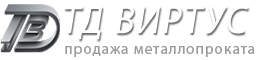 «ТОРГОВИЙ ДІМ  ВІРТУС»49000, м. Дніпро,в ул.. Набережна Заводска, 7, оф. 706 Ідентифікаційний код  40413557Адреса складу: м. Дніпро, вул. Аеродром, 19, вул. Юдіна, 15Б	e-mail: tdvirtus@gmail.com Графік работи: 9:00 – 17:00, Пн – Пт                                                                                     	ПЛОСКИЙ ПРОКАТПЛОСКИЙ ПРОКАТПЛОСКИЙ ПРОКАТПЛОСКИЙ ПРОКАТПЛОСКИЙ ПРОКАТПЛОСКИЙ ПРОКАТПЛОСКИЙ ПРОКАТПЛОСКИЙ ПРОКАТПЛОСКИЙ ПРОКАТПЛОСКИЙ ПРОКАТПЛОСКИЙ ПРОКАТНАИМЕНОВАНИЕНАИМЕНОВАНИЕМАРКА СТАЛИВЕС, кгРАЗМЕР, м, ммЦЕНА С НДСЦЕНА С НДСЦЕНА С НДСЦЕНА С НДСЦЕНА С НДСПРИМЕЧАНИЕЛист 2Лист 23629970х1760мм (23шт)4560045600456004560045600Лист 3Лист 339310х700, 410х4704260042600426004260042600Лист 3Лист 360С2А271000х1150ммдогдогдогдогдогЛист 4 рифл.Лист 4 рифл.326480х870мм  (2шт)4280042800428004280042800Лист 5Лист 53СП52661500х4000мм-1шт;1500х1290мм-1шт4250042500425004250042500Аэродром 19Лист 5 рифлЛист 5 рифл350400х740мм  (2шт) 750х820мм4260042600426004260042600Лист 6 рифл.Лист 6 рифл.3	104400х660, 400х680, 560х790,460х1200,440х1320мм4260042600426004260042600Лист 5 Лист 5 312400х830мм4260042600426004260042600Лист 6Лист 6344520х1000;620х770мм4260042600426004260042600Лист 6Лист 609Г2С3861220х2000-1шт,2000х3000-1штдогдогдогдогдоготпуск по Теор.Весу.565кг/штЛист 10Лист 10Hardox 4505661000х1500мм-4шт;1000х1200мм-1шт147000147000147000147000147000Лист 10Лист 10S3553052000х2000мм-1штЛист 12Лист 12Hardox 4507641000х1500мм-3шт;1000х1470мм-2шт;1500х500мм-1шт147000147000147000147000147000Лист 12Лист 12Quard 4505491000х1500мм-4шт152000152000152000152000152000Лист 16Лист 1639351500х5020мм-1шт;980х140мм-1шт.5800058000580005800058000Лист 20Лист 202015190х450мм-1штЛист 25Лист 2509Г2С-1223102100х570мм-1шт;550х2940мм-1шт;2900х1440-1шт.6150061500615006150061500Лист 25Лист 2530ХГСА6170х205мм-1шт9600096000960009600096000Лист 30Лист 3009Г2С76520х640мм-1штЛист 30Лист 3010ХСНД174002000х6000мм-6шт7360073600736007360073600ЮдинаЛист 32Лист 3210ХСНД181402000х6000мм-6шт7360073600736007360073600ЮдинаЛист 70 Лист 70 40Х195530х660(1шт)9100091000910009100091000Лист 70Лист 7009Г2С422764х1000мм-1шт6670066700667006670066700Лист 80Лист 8045118180х870мм7400074000740007400074000Лист 88Лист 8838ХН3МФА114365х385мм-1шт102200102200102200102200102200Размер уточняйтеЛист 90Лист 904585410х295мм7430074300743007430074300Лист 120Лист 12009Г2С 44001590х29307150071500715007150071500ЮдинаКРУГКРУГКРУГКРУГКРУГКРУГКРУГКРУГКРУГКРУГКРУГНАИМЕНОВАНИЕНАИМЕНОВАНИЕМАРКА СТАЛИВЕС, кгРАЗМЕР, м, ммЦЕНА С НДСЦЕНА С НДСЦЕНА С НДСЦЕНА С НДСЦЕНА С НДСПРИМЕЧАНИЕПолоса кованая.Полоса кованая.У8А254110Х150Х450мм 115Х150Х435мм.125Х155Х440мм130Х150Х420мм8270082700827008270082700Полоса кованаяПолоса кованаяХ1292110х110х680мм-75кг115х115х120мм-17кг180000180000180000180000180000Полоса кованаяПолоса кованаяХ12М1Ф177110х90х980мм-87кг110х90х980мм-90кг187000187000187000187000187000Полоса кованаяПолоса кованая30Х13168110х95х890мм-82кг110х95х970мм-86кг147000147000147000147000147000Полоса кованаяПолоса кованаяХ12Ф189110х95х930мм-89кг175000175000175000175000175000Полоса кованаяПолоса кованаяХ12МФ81115х95х850мм-81кг187000187000187000187000187000Проволока ф5Проволока ф57016Бухта 1шт9080090800908009080090800Круг Ф8 калибр.Круг Ф8 калибр.4544000мм6780067800678006780067800Круг Ф10Круг Ф10451550;580;1000мм5370053700537005370053700Круг 13Круг 13 9Х5ВФ (А2)2863.4-/-3.8 м198 000198 000198 000198 000198 000Круг Ф14Круг Ф1440Х2752600-/-2650мм5870058700587005870058700Круг 16 калибр.Круг 16 калибр.451814000-/-6000мм;2000мм-1шт5980059800598005980059800Круг Ф16Круг Ф1631216000мм-мера5130051300513005130051300Круг Ф16Круг Ф1609Г2С5036000мм-мера5730057300573005730057300Круг 18 калибр.Круг 18 калибр.40Х1436000мм;2000мм-1шт5820058200582005820058200Круг 18,5Круг 18,5256373000-/-6000мм5250052500525005250052500Круг 19 Круг 19 451543800-/-4000мм5350053500535005350053500Круг 20Круг 202010540мм-5шт;440мм;640мм;710мм.5150051500515005150051500Круг Ф20Круг Ф204510750мм мера5330053300533005330053300Круг Ф20Круг Ф2060С2А223000мм-3штКруг 25Круг 2520766000мм-2шт;2350;2900;1450;900;420мм-1шт5150051500515005150051500Круг Ф25Круг Ф2540Х2316000мм-10штКруг Ф25Круг Ф2560С2А1604130-/-4150мм9170091700917009170091700Круг 25Круг 259ХВГ5523.4-/-3.8160 000160 000160 000160 000160 000Круг 25Круг 2538Х2МЮА     61 2950мм-6шт92 80092 80092 80092 80092 800Круг Ф30Круг Ф30452796000мм-8шт;2730мм-1штКруг Ф30Круг Ф3040Х7426040мм мера;3000мм-1шт5240052400524005240052400Круг Ф32Круг Ф3240Х706020мм;5000мм5240052400524005240052400Круг 32Круг 326ХВ2С5740мм-1шт140 000140 000140 000140 000140 000Круг Ф32Круг Ф32206900мм-1шт5200052000520005200052000Круг Ф33Круг Ф3309Г2С10111630мм-мера5630056300563005630056300Круг 35Круг 35ХВГ8633,4-/-3,8160 000160 000160 000160 000160 000Круг Ф35 калибрКруг Ф35 калибр4591250мм-1шт6980069800698006980069800Круг Ф36Круг Ф3640Х646000мм-1шт;2080мм-1шт5890058900589005890058900Круг Ф36Круг Ф3695Х18602335;2874;2490мм356 700356 700356 700356 700356 700Круг Ф36Круг Ф3660С2А1082350-/-2380мм;1850мм9680096800968009680096800Круг 40Круг 4018ХГТ2235мм-1шт5620056200562005620056200Круг 40Круг 4035606040мм5310053100531005310053100Круг Ф40Круг Ф40203585200мм-2шт;5000мм-1шт;6000мм-1шт;2800мм-1шт;520мм-1шт;4670мм-1шт5080050800508005080050800Круг 40Круг 4020ХН2М966440;3500мм7750077500775007750077500Круг Ф40Круг Ф4020Х222260мм-1шт5330053300533005330053300Круг Ф40Круг Ф4040Х2925960мм-5штКруг Ф42Круг Ф424510980мм-1шт5060050600506005060050600Круг Ф48Круг Ф4820906100;350мм5130051300513005130051300Круг Ф45Круг Ф4532544950-/-5670мм5110051100511005110051100Круг Ф45Круг Ф45204905700мм мера;4850мм-1шт5160051600516005160051600Круг ф45Круг ф4560С2А6653000-/-3070мм;2600мм-3шт9170091700917009170091700Круг ф45Круг ф4545171350мм -1шт5360053600536005360053600Круг Ф45Круг Ф4540Х4305мм-1шт5870058700587005870058700Круг Ф49Круг Ф4920131370мм5470054700547005470054700Мех.обработанКруг ∅50Круг ∅5020161085мм4930049300493004930049300Круг Ф50Круг Ф504514820мм-1шт;180мм-1шт.       53600       53600       53600       53600       53600Круг Ф50Круг Ф5040Х9156000мм-9шт;5000мм-1штКруг ф56Круг ф5645328320;610мм;6020мм-2шт;4030мм-1шт.5430054300543005430054300Круг ф57Круг ф5730ХМ1453900;3440мм8700087000870008700087000Круг Ф60Круг Ф6040Х5406040мм-1шт;6020мм-3шт5470054700547005470054700Круг Ф60Круг Ф6040ХН2МА984575мм-1шт153600153600153600153600153600Круг ∅60Круг ∅60У8А772300;1205мм6880068800688006880068800Круг Ф65Круг Ф6545451610мм;6030мм-2шт;5060мм-1шт5470054700547005470054700Круг Ф70Круг Ф7009Г2С3946040;4040;610;5900;2560мм5626056260562605626056260Круг Ф70Круг Ф7040Х4306000мм-2шт;1990мм-1шт5240052400524005240052400Круг Ф75Круг Ф7540Х10036000мм-4шт;3215мм-1шт;2000мм-1шт5240052400524005240052400Круг ф75Круг ф7540ХН2204320мм 2150мм9020090200902009020090200Круг ф75Круг ф759ХС611850мм9700097000970009700097000Круг Ф80Круг Ф80209741270;5860;5720;8040мм;4020мм5130051300513005130051300Круг ф80Круг ф804530153мм (c внутр);5900;1370;585мм5360053600536005360053600Круг Ф80Круг Ф8040Х4225620мм-1шт;5195мм-1штКруг ф80Круг ф8040ХН6140мм (1шт)8320083200832008320083200Круг Ф80Круг Ф809Х1661620мм-1шт7030070300703007030070300Поверхность со «спиралью»Круг Ф85Круг Ф8540Х1443250мм-1шт5770057700577005770057700Круг Ф90Круг Ф9009Г2С15501200-/-11700мм;330мм;1580мм5660056600566005660056600Круг ф90Круг ф90458601000;3015;4900;5000;3520мм5060050600506005060050600Круг ∅100Круг ∅1004570525,26 мм;54мм 5120;1010;5260мм5360053600536005360053600Круг Ф100Круг Ф10040Х3726020мм-1штКруг Ф100Круг Ф10020ХН3А1452380мм-1шт118300118300118300118300118300Круг 110Круг 110201141560мм-1шт5330053300533005330053300Круг Ф110Круг Ф110351371860мм-1шт5370053700537005370053700Круг ∅110Круг ∅110457656000;4120;185мм5330053300533005330053300Круг Ф110Круг Ф11040Х4446000мм-1штКруг ф112Круг ф1124510130мм5030050300503005030050300Круг ф115Круг ф11545568мм5360053600536005360053600Круг ф120Круг ф120451745мм;68мм;74мм5370053700537005370053700Круг Ф120Круг Ф12040Х16276000мм-3шт;300мм5760057600576005760057600Круг Ф120Круг Ф12040ХН52620мм-1шт9070090700907009070090700Круг Ф120Круг Ф12035888мм5370053700537005370053700Круг Ф130Круг Ф130351141120мм5370053700537005370053700Круг Ф140Круг Ф14040ХН2381180мм-1шт;790мм-1шт.9170091700917009170091700Круг Ф140 ков.Круг Ф140 ков.40Х342400;440;430;450;440;380.5870058700587005870058700Круг ∅140Круг ∅140Х9ВМФШ96760мм.Дог.Дог.Дог.Дог.Дог.Круг ∅143Круг ∅1434522180мм5330053300533005330053300Круг ф145Круг ф145454062;62;185мм5330053300533005330053300Круг ∅150Круг ∅1503568490мм5330053300533005330053300Круг 150Круг 15045130980мм-1шт5330053300533005330053300Круг Ф150Круг Ф150ШХ-1520140мм-1шт7450074500745007450074500Круг Ф152Круг Ф1524512365315мм;3215мм5300053000530005300053000Круг ∅153Круг ∅153451185мм5330053300533005330053300Круг ∅158Круг ∅158451285мм5330053300533005330053300Круг 160Круг 16020223110;1300мм5030050300503005030050300Круг 160Круг 16045211090мм-1шт;1705мм;1340мм;3320мм;3340мм;290-2шт;36мм-1шт;200;1370мм;330мм;390мм(с заковом под Ф150)5330053300533005330053300Круг Ф160 ков.Круг Ф160 ков.40Х200295;290;305;300мм5880058800588005880058800Круг ф165Круг ф1654588260мм-2шт5350053500535005350053500Круг ∅170Круг ∅1704596130мм-4шт5330053300533005330053300Круг Ф170Круг Ф17020Х94535мм5070050700507005070050700Круг Ф170 ков.Круг Ф170 ков.40Х1680мм-1штКруг Ф175 ков.Круг Ф175 ков.40Х1785мм-1шт5880058800588005880058800Круг ф178Круг ф17845260390;480;225;230мм5330053300533005330053300480мм с пропилом 2мм.Круг 180Круг 18045167175мм-2шт;500мм-1шт5330053300533005330053300Круг ф180Круг ф18040Х90165мм;290мм;5760057600576005760057600Круг Ф180 ков.Круг Ф180 ков.40Х4970;75;80мм5880058800588005880058800Круг Ф183Круг Ф1834538180мм-1шт5360053600536005360053600Круг ф184Круг ф18445418235мм-2шт;310мм-1шт;1255мм5330053300533005330053300Круг Ф185Круг Ф185453165мм-1шт;70мм-1шт5330053300533005330053300Круг 185 ков..Круг 185 ков..45215800мм-1шт5330053300533005330053300Круг ф187Круг ф18745277260мм-5шт5330053300533005330053300Круг Ф190Круг Ф1904545205мм5330053300533005330053300Круг Ф195Круг Ф1954558248мм5330053300533005330053300Круг Ф200 ков.Круг Ф200 ков.09Г2С246960мм6870068700687006870068700Чистовой Ф190Круг ф200Круг ф2004542172мм5370053700537005370053700лежалыйКруг Ф210 ков.Круг Ф210 ков.09Г2С15554100;1670мм6870068700687006870068700Чистовой Ф200Круг ф210 (кованый)Круг ф210 (кованый)4547120мм(с чистым Ф210)5330053300533005330053300Размеры уточнятьКруг 220Круг 220204301400мм-1шт4330043300433004330043300  Б.УКруг Ф220 ков.Круг Ф220 ков.09Г2С25052750;2120;3550мм6870068700687006870068700Чистовой Ф210Круг Ф220 ков.Круг Ф220 ков.45198610мм-1шт5350053500535005350053500Круг ф225 ков.Круг ф225 ков.45111180;100мм5330053300533005330053300Круг 220Круг 2204598305мм5350053500535005350053500Круг Ф230Круг Ф230204181290мм5000050000500005000050000Круг Ф230 ков.Круг Ф230 ков.457702080мм-1шт5370053700537005370053700Ф230 чистовой.Круг Ф230Круг Ф23040ХН2МА280340;510мм9770097700977009770097700Круг Ф235Круг Ф23525Х2М1Ф1850мм-1шт9130091300913009130091300Круг Ф240Круг Ф24040Х12423490мм;40мм-1шт5860058600586005860058600Круг Ф240 ков.Круг Ф240 ков.4514703970мм-1штФ230 чистовойКруг Ф250Круг Ф25040ХН163415мм9060090600906009060090600Круг 260Круг 26045130310мм-1шт5030050300503005030050300Круг Ф260Круг Ф26040Х13583235мм-1шт8760087600876008760087600Круг 265Круг 26545205470мм5650056500565005650056500Круг Ф270Круг Ф27030Х8451860мм-1шт5640056400564005640056400Круг Ф270Круг Ф27040ХН13603070мм-1шт103700103700103700103700103700Круг Ф270 ков.Круг Ф270 ков.45250270мм;230мм5750057500575005750057500Круг Ф280Круг Ф2802013952870мм-1шт5760057600576005760057600Круг Ф280Круг Ф28040Х15152680мм;420мм-1шт9280092800928009280092800Круг Ф280Круг Ф28018ХГТ1530мм-1шт7700077000770007700077000Круг ∅290Круг ∅29045170335мм5650056500565005650056500Круг ф290Круг ф29040Х4585мм 1шт5790057900579005790057900Круг Ф295Круг Ф29530ХН3МФА192355мм-1шт8260082600826008260082600Круг Ф300Круг Ф3002019103450мм6470064700647006470064700Круг Ф300Круг Ф30040Х232385мм9370093700937009370093700Круг Ф320Круг Ф3204573100мм-1шт8670086700867008670086700Круг ков.Круг ков.40Х205Ф270х120ф350х120ф300х60мм-1шт8770087700877008770087700Круг Ф357Круг Ф3574512091540мм-1шт106700106700106700106700106700ЮКруг 360Круг 3604533411905мм;1410мм;630мм-1шт;245мм-1шт9670096700967009670096700Ю/АэродромКруг ф400Круг ф40009Г2С107100мм9670096700967009670096700Круг ков.ф475Круг ков.ф475451080310мм-2шт9670096700967009670096700ЮШЕСТИГРАННИКШЕСТИГРАННИКШЕСТИГРАННИКШЕСТИГРАННИКШЕСТИГРАННИКШЕСТИГРАННИКШЕСТИГРАННИКШЕСТИГРАННИКШЕСТИГРАННИКШЕСТИГРАННИКШЕСТИГРАННИКНАИМЕНОВАНИЕНАИМЕНОВАНИЕМАРКА СТАЛИВЕС, кгРАЗМЕР, м, ммЦЕНА С НДСЦЕНА С НДСЦЕНА С НДСЦЕНА С НДСЦЕНА С НДСПРИМЕЧАНИЕШестигранник 5 Шестигранник 5 207132300-/-3000мм6050060500605006050060500Шестигранник 8Шестигранник 820132700-/-30006050060500605006050060500Шестигранник 17Шестигранник 17337955-/-1300мм6050060500605006050060500Шестигранник 17Шестигранник 1720556000мм-мера;5000мм-1шт;4000мм-1шт6040060400604006040060400Шестигранник 19Шестигранник 1920261665-/-1665мм, 810-/-1300мм3,0-/-3,1…4,5-/-6,06050060500605006050060500Шестигранник 19Шестигранник 19357062800-/-60006050060500605006050060500Шестигранник 22Шестигранник 22451274300;3060;4600;6000;6000;2100мм6050060500605006050060500Шестигранник 22Шестигранник 2220476960мм -/-6000мм 810-/-1165мм6050060500605006050060500Шестигранник 22Шестигранник 22359234000-6000мм6000060000600006000060000Лежал.Шестигранник 27Шестигранник 27353153100-3800;5300-5600мм6000060000600006000060000лежалШестигранник 27 Шестигранник 27 354115500-6380мм;1260мм-1шт6050060500605006050060500Шестигранник 30Шестигранник 303510092600-/-6000мм.6000060000600006000060000Шестигранник 32Шестигранник 32352916000мм мера;2130мм-1шт6880068800688006880068800Шестигранник 41Шестигранник 4120746540мм6370063700637006370063700Шестигранник 46Шестигранник 46356554580-/-5800мм6350063500635006350063500Шестигранник 65Шестигранник 654511626160мм-4шт;5700мм-1шт;5550мм;5560мм8780087800878008780087800Шестигранник 75Шестигранник 75202532550;4240мм7960079600796007960079600Шестигранник 75Шестигранник 75353782000-1шт;4040мм-2шт7960079600796007960079600Шестигранник 75Шестигранник 754517703400-/-4300мм7960079600796007960079600БАЛКА, КВАДРАТ, ТРУБА, ШВЕЛЛЕРБАЛКА, КВАДРАТ, ТРУБА, ШВЕЛЛЕРБАЛКА, КВАДРАТ, ТРУБА, ШВЕЛЛЕРБАЛКА, КВАДРАТ, ТРУБА, ШВЕЛЛЕРБАЛКА, КВАДРАТ, ТРУБА, ШВЕЛЛЕРБАЛКА, КВАДРАТ, ТРУБА, ШВЕЛЛЕРБАЛКА, КВАДРАТ, ТРУБА, ШВЕЛЛЕРБАЛКА, КВАДРАТ, ТРУБА, ШВЕЛЛЕРБАЛКА, КВАДРАТ, ТРУБА, ШВЕЛЛЕРБАЛКА, КВАДРАТ, ТРУБА, ШВЕЛЛЕРБАЛКА, КВАДРАТ, ТРУБА, ШВЕЛЛЕРНАИМЕНОВАНИЕНАИМЕНОВАНИЕМАРКА СТАЛИВЕС, кгРАЗМЕР, м, ммРАЗМЕР, м, ммЦЕНА С НДСЦЕНА С НДСЦЕНА С НДСЦЕНА С НДСПРИМЕЧАНИЕПроволокаФ1,2-/-2,4ПроволокаФ1,2-/-2,465Г767(7 бухт) Ф1,2-/-2,4(7 бухт) Ф1,2-/-2,472000720007200072000Швеллер 8Швеллер 83213230мм-1шт3230мм-1шт38000380003800038000Швеллер 12Швеллер 123291240 мм-1шт1240 мм-1шт38000380003800038000Двутавр 16 Б/УДвутавр 16 Б/У31282640; 2690; 2720мм2640; 2690; 2720мм35000350003500035000Двутавр 18 Б/УДвутавр 18 Б/У20452350мм2350мм35000350003500035000Двутавр 18Двутавр 1820703800мм3800мм40000400004000040000Двутавр 20Двутавр 20201266060мм6060мм45000450004500045000Квадрат 10Квадрат 103366000мм-мера6000мм-мера50000500005000050000Квадрат 16Квадрат 16275JR1546000мм-12шт;1650мм-1шт;3000мм-1шт.6000мм-12шт;1650мм-1шт;3000мм-1шт.50000500005000050000Квадрат 20Квадрат 20207201500-/-3000мм1500-/-3000ммЛежалыйКвадрат 30Квадрат 3020385570мм-1шт5570мм-1шт54000540005400054000Квадрат 80Квадрат 803961920мм-1шт1920мм-1шт63600636006360063600Уголок 50х50х5Уголок 50х50х509Г2С1806000мм-мера (8шт)6000мм-мера (8шт)48700487004870048700Уголок 50х50х4Уголок 50х50х432336000мм-12шт;5000мм-1шт.6000мм-12шт;5000мм-1шт.Труба проф 20х20х2Труба проф 20х20х22022000мм-1шт2000мм-1шт44600446004460044600Труба проф. 60х40х3Труба проф. 60х40х3201346000мм-6шт6000мм-6шт44600446004460044600Труба проф.60х80х4Труба проф.60х80х420354200мм-1шт4200мм-1шт44600446004460044600Труба проф.100х100х3Труба проф.100х100х320353820мм-1шт3820мм-1шт44600446004460044600Труба проф.200х100х6Труба проф.200х100х6202216020мм;2150мм6020мм;2150мм44600446004460044600Труба 17х2Труба 17х22033,07м3,07м49700497004970049700Свар.Труба 27х3Труба 27х3201576,0-2шт; 4м;1520мм-1шт6,0-2шт; 4м;1520мм-1шт59700597005970059700Свар.Труба 27х2,5Труба 27х2,520113240; 3710мм3240; 3710мм59700597005970059700Свар.Труба ф28х3 б/уТруба ф28х3 б/у2064960-/-3000мм960-/-3000мм37000370003700037000г/кТруба 32х4Труба 32х420155000мм-1шт5000мм-1шт59700597005970059700Свар.Труба 33х3Труба 33х320306,0-1шт;2,45;3,58;  2,9м6,0-1шт;2,45;3,58;  2,9м59700597005970059700Свар.Труба Ф34х3Труба Ф34х32062570мм-1шт2570мм-1шт59700597005970059700Труба Ф38х5Труба Ф38х52082230мм-1шт2230мм-1шт59700597005970059700Труба 42х3Труба 42х32086000мм6000мм59700597005970059700Свар.Труба 42х3 Б/УТруба 42х3 Б/У20626,0-2шт. 1,98; 2,01м6,0-2шт. 1,98; 2,01м59700597005970059700Свар.Труба 48х2,5Труба 48х2,520186,046,0459700597005970059700Свар.Труба 57х4Труба 57х420122700мм-1шт2700мм-1шт73000730007300073000г/кТруба 73х5Труба 73х520525,76м.5,76м.74000740007400074000г/кТруба 73х5,5Труба 73х5,52011837,0-/-8,54,66;6,62;4,64м7,0-/-8,54,66;6,62;4,64м74000740007400074000г/кТруба 76х3Труба 76х3202965,86-/-6,04 (4шт)5,86-/-6,04 (4шт)74000740007400074000г/кТруба 76х4Труба 76х420352000мм;2860мм.2000мм;2860мм.74000740007400074000г/кТруба Ф76х5Труба Ф76х520151740мм-1шт1740мм-1шт74000740007400074000г/кТруба Ф76х6Труба Ф76х620121340мм-1шт1340мм-1шт74000740007400074000г/кТруба 83х4Труба 83х42023936,0 ; 4000мм-1шт;3000мм-1шт;2000мм-1шт6,0 ; 4000мм-1шт;3000мм-1шт;2000мм-1шт74000740007400074000г/кТруба 83х6Труба 83х62014416000мм.;2000мм-1шт;1500мм-1шт6000мм.;2000мм-1шт;1500мм-1шт74000740007400074000г/кТруба 110х3 Б/УТруба 110х3 Б/У20303380мм-1шт3380мм-1шт45000450004500045000Свар.Труба Ф134х5Труба Ф134х520752250;2450мм2250;2450мм48000480004800048000Свар.Труба Ф114х8Труба Ф114х820801610;2180мм1610;2180мм62000620006200062000г/кТруба Ф144х16Труба Ф144х16ШХ-151503080мм-1шт3080мм-1шт63000630006300063000г/кТруба ф219х6 Труба ф219х6 203865020,7430мм5020,7430мм45000450004500045000Свар.Труба Ф298х112Труба Ф298х11245152290мм-1шт290мм-1шт67000670006700067000ц/тТруба Ф315х121Труба Ф315х12145353600мм-1шт600мм-1шт67000670006700067000ц/тНЕРЖАВЕЮЩИЙ  ПРОКАТНЕРЖАВЕЮЩИЙ  ПРОКАТНЕРЖАВЕЮЩИЙ  ПРОКАТНЕРЖАВЕЮЩИЙ  ПРОКАТНЕРЖАВЕЮЩИЙ  ПРОКАТНЕРЖАВЕЮЩИЙ  ПРОКАТНЕРЖАВЕЮЩИЙ  ПРОКАТНЕРЖАВЕЮЩИЙ  ПРОКАТНЕРЖАВЕЮЩИЙ  ПРОКАТНЕРЖАВЕЮЩИЙ  ПРОКАТНЕРЖАВЕЮЩИЙ  ПРОКАТНАИМЕНОВАНИЕМАРКА СТАЛИМАРКА СТАЛИВЕС, кгРАЗМЕР, м, ммРАЗМЕР, м, ммРАЗМЕР, м, ммРАЗМЕР, м, ммЦЕНА С НДСЦЕНА С НДСПРИМЕЧАНИЕПолоса 1,2ВНС2Ш М 505ВНС2Ш М 50555Рулон 1,2х390мм-1штРулон 1,2х390мм-1штРулон 1,2х390мм-1штРулон 1,2х390мм-1штдоговонаядоговонаяЭП 410ШПолоса 3030430418462х3000;87х6000;62х3000;87х6000;62х3000;87х6000;62х3000;87х6000;208000208000Не ровнаяПолоса 403213219655х4430-1шт55х4430-1шт55х4430-1шт55х4430-1шт208000208000Не ровнаяЛист 0,6ВНС2ШМХКВНС2ШМХК4970х900-1шт970х900-1шт970х900-1шт970х900-1штдоговорнаядоговорнаяЭП 410Ш,08Х15Н5Д2ТЛист 0,8ВНС2ШМХКВНС2ШМХК33960х2000-3шт960х2000-3шт960х2000-3шт960х2000-3штдоговорнаядоговорнаяЭП 410Ш,08Х15Н5Д2ТЛист 1,0ВНС2ШМХКВНС2ШМХК63960х2000-4шт960х2000-4шт960х2000-4шт960х2000-4штдоговорнаядоговорнаяЭП 410Ш,08Х15Н5Д2ТЛист 1,0ВНС2ШМХКВНС2ШМХК52720х310(1шт);680х285(14шт-ромбы);720х250-14шт;475х380(5шт)720х310(1шт);680х285(14шт-ромбы);720х250-14шт;475х380(5шт)720х310(1шт);680х285(14шт-ромбы);720х250-14шт;475х380(5шт)720х310(1шт);680х285(14шт-ромбы);720х250-14шт;475х380(5шт)договорнаядоговорнаяЭП410Ш,08Х15НД2ТЛист 1,0ВНС2ШМХКВНС2ШМХК192Ширина 390ммШирина 390ммШирина 390ммШирина 390ммЛист 0,812Х1312Х133860х710мм860х710мм860х710мм860х710мм103000103000Лист  1,012Х18Н10Т12Х18Н10Т1,6540х350-1шт540х350-1шт540х350-1шт540х350-1шт235000235000Лист 312Х18Н10Т12Х18Н10Т132600х1000;1000х1000; 885х950-1шт1х1-2шт.; 1х0,95м600х1000;1000х1000; 885х950-1шт1х1-2шт.; 1х0,95м600х1000;1000х1000; 885х950-1шт1х1-2шт.; 1х0,95м600х1000;1000х1000; 885х950-1шт1х1-2шт.; 1х0,95м237000237000Лист 412Х18Н10Т12Х18Н10Т128955х1000-1шт; 1005х1010-1шт1000х1000мм-2шт955х1000-1шт; 1005х1010-1шт1000х1000мм-2шт955х1000-1шт; 1005х1010-1шт1000х1000мм-2шт955х1000-1шт; 1005х1010-1шт1000х1000мм-2шт237000237000Лист 4321321831500х1760мм-1шт1500х1760мм-1шт1500х1760мм-1шт1500х1760мм-1шт237000237000Лист 512Х18Н10Т12Х18Н10Т60840х1000;720х960мм840х1000;720х960мм840х1000;720х960мм840х1000;720х960мм237000237000Лист 612Х18Н10Т12Х18Н10Т43590х780мм;650х730мм590х780мм;650х730мм590х780мм;650х730мм590х780мм;650х730мм237000237000Лист 632132118440х870мм440х870мм440х870мм440х870мм230700230700Лист 8 би метал3 + 12Х18Н10Т3 + 12Х18Н10Т311540х1550мм-1шт;1400х3000мм-1шт540х1550мм-1шт;1400х3000мм-1шт540х1550мм-1шт;1400х3000мм-1шт540х1550мм-1шт;1400х3000мм-1штдогдогЛист 832132119235х1300мм235х1300мм235х1300мм235х1300мм237000237000Лист 10430430204480х880;460х1400;485х1500;490х1500мм480х880;460х1400;485х1500;490х1500мм480х880;460х1400;485х1500;490х1500мм480х880;460х1400;485х1500;490х1500мм226000226000Лист 1030430421425х640мм-1шт425х640мм-1шт425х640мм-1шт425х640мм-1шт237000237000Лист 103213211460х3030мм-1шт60х3030мм-1шт60х3030мм-1шт60х3030мм-1шт237000237000Лист 1412Х18Н10Т12Х18Н10Т41380х950мм-1шт380х950мм-1шт380х950мм-1шт380х950мм-1шт237000237000Лист 2512Х18Н10Т12Х18Н10Т217833х1010;125х1815мм833х1010;125х1815мм833х1010;125х1815мм833х1010;125х1815мм237000237000Лист 2532132156275х1000мм-1шт275х1000мм-1шт275х1000мм-1шт275х1000мм-1шт237000237000Лист 3012Х18Н10Т12Х18Н10Т59Размер уточнятьРазмер уточнятьРазмер уточнятьРазмер уточнять263000263000Лист 3012Х18Н10Т12Х18Н10Т104190х2258мм-1шт190х2258мм-1шт190х2258мм-1шт190х2258мм-1шт263000263000Лист 40321321188139х2157;180х570;154х1217мм139х2157;180х570;154х1217мм139х2157;180х570;154х1217мм139х2157;180х570;154х1217мм263000263000Лист 4012Х18Н10Т12Х18Н10Т114480х480;125х360;150х480мм480х480;125х360;150х480мм480х480;125х360;150х480мм480х480;125х360;150х480мм237000237000Круг 1408Х18Н10Т08Х18Н10Т133000-/-3200-4шт;1030мм3000-/-3200-4шт;1030мм3000-/-3200-4шт;1030мм3000-/-3200-4шт;1030мм237000237000Круг 2012Х18Н10Т12Х18Н10Т8,81270-2шт;770мм-1шт1270-2шт;770мм-1шт1270-2шт;770мм-1шт1270-2шт;770мм-1шт137000137000Круг Ф2030Х1330Х1366 5400мм мера 5400мм мера 5400мм мера 5400мм мера124000124000Круг Ф2020Х1320Х136182900мм мера2900мм мера2900мм мера2900мм мера118000118000Круг 2220Х1320Х1382950мм-1шт2950мм-1шт2950мм-1шт2950мм-1шт118000118000Круг ∅2214Х17Н2-Ш14Х17Н2-Ш2262640-29302640-29302640-29302640-2930270 000270 000Круг ∅2412Х18Н10Т12Х18Н10Т662,2м-/- 2,8м;1,8м-1шт2,2м-/- 2,8м;1,8м-1шт2,2м-/- 2,8м;1,8м-1шт2,2м-/- 2,8м;1,8м-1шт247000247000Круг Ф4220Х1320Х13662990мм;3200мм2990мм;3200мм2990мм;3200мм2990мм;3200мм118000118000Круг Ф4820Х1320Х13191390мм1390мм1390мм1390мм118000118000Круг 6012Х18Н10Т12Х18Н10Т6  365мм-1шт   365мм-1шт   365мм-1шт   365мм-1шт 177 700177 700Круг 6540Х1340Х131255750мм ;330мм-1шт750мм ;330мм-1шт750мм ;330мм-1шт750мм ;330мм-1шт126000126000Круг 6808Х18Г8Н2Т08Х18Г8Н2Т481600мм-1шт1600мм-1шт1600мм-1шт1600мм-1шт188 000188 000Круг 9008Х18Н10Т08Х18Н10Т701385мм-1шт1385мм-1шт1385мм-1шт1385мм-1шт240 000240 000Круг 12008Х18Г8Н2Т08Х18Г8Н2Т101990мм-1шт.990мм-1шт.990мм-1шт.990мм-1шт.180 000180 000Круг Ф14020Х1320Х1335310мм-1шт310мм-1шт310мм-1шт310мм-1шт131000131000Круг Ф16020Х1320Х13110710мм-1шт710мм-1шт710мм-1шт710мм-1шт131000131000Круг Ф18040Х1340Х1377390мм-1шт390мм-1шт390мм-1шт390мм-1шт162000162000Круг Ф20520Х1320Х13113175;260мм175;260мм175;260мм175;260мм157000157000Круг Ф22020Х1320Х133251070мм-1шт1070мм-1шт1070мм-1шт1070мм-1шт158000158000Круг Ф24020Х1320Х13181520мм520мм520мм520мм158000158000Шестигранник 912Х18Н10Т12Х18Н10Т202900-3000мм2900-3000мм2900-3000мм2900-3000мм260 000260 000Шестигранник 1112Х18Н10Т12Х18Н10Т392000-/-4300мм-8шт2000-/-4300мм-8шт2000-/-4300мм-8шт2000-/-4300мм-8шт250 000250 000Шестигранник 1108Х18Н10Т08Х18Н10Т753000-/-3100мм-30шт3000-/-3100мм-30шт3000-/-3100мм-30шт3000-/-3100мм-30шт260 000260 000Шестигранник 1208Х18Н10Т08Х18Н10Т252900-/-3000мм-9шт2900-/-3000мм-9шт2900-/-3000мм-9шт2900-/-3000мм-9шт237 000237 000Шестигранник 1212Х18Н10Т12Х18Н10Т94000мм-2шт4000мм-2шт4000мм-2шт4000мм-2шт237 000237 000Шестигранник 1414Х17Н214Х17Н2352500-/-4100мм1980мм-1шт2500-/-4100мм1980мм-1шт2500-/-4100мм1980мм-1шт2500-/-4100мм1980мм-1шт275 000275 000Шестигранник 1912Х18Н10Т12Х18Н10Т91200;1670;1670мм1200;1670;1670мм1200;1670;1670мм1200;1670;1670ммШестигранник 1914Х17Н214Х17Н264270мм-1шт4270мм-1шт4270мм-1шт4270мм-1шт277 000277 000Шестигранник 3630Х1330Х137721600мм;3400-/-3500мм;3120-/-35501600мм;3400-/-3500мм;3120-/-35501600мм;3400-/-3500мм;3120-/-35501600мм;3400-/-3500мм;3120-/-3550125000125000Труба Ф32х712Х17Н12Т12Х17Н12Т20850;880;1615;1860мм850;880;1615;1860мм850;880;1615;1860мм850;880;1615;1860ммТруба Ф38х2 12Х18Н10Т12Х18Н10Т1602530-/-4600мм2530-/-4600мм2530-/-4600мм2530-/-4600мм267 000267 000х/к;б/шТруба 57х312Х18Н10Т12Х18Н10Т13430мм-1шт2,35430мм-1шт2,35430мм-1шт2,35430мм-1шт2,35238 000238 000Труба 57х3AISI321AISI321222030; 1985; 1650мм2030; 1985; 1650мм2030; 1985; 1650мм2030; 1985; 1650мм247 000247 000Труба 57х3,512Х18Н10Т12Х18Н10Т802,22; 2,25; 2,26; 2,37; 2,5м-2шт2,22; 2,25; 2,26; 2,37; 2,5м-2шт2,22; 2,25; 2,26; 2,37; 2,5м-2шт2,22; 2,25; 2,26; 2,37; 2,5м-2шт258 000258 000Труба 57х412Х18Н10Т12Х18Н10Т462500мм-4шт2500мм-4шт2500мм-4шт2500мм-4шт258 000258 000Труба 76х4,512Х18Н10Т12Х18Н10Т3662500мм-8шт; 2м-8шт2,2м-4шт2500мм-8шт; 2м-8шт2,2м-4шт2500мм-8шт; 2м-8шт2,2м-4шт2500мм-8шт; 2м-8шт2,2м-4шт258 000258 000Труба 83х512Х18Н10Т12Х18Н10Т796600; 25606600; 25606600; 25606600; 2560240000240000ЦВЕТНОЙ  МЕТАЛЛ (АЛЮМИНИЙ, ЛАТУНЬ, БРАЖ)ЦВЕТНОЙ  МЕТАЛЛ (АЛЮМИНИЙ, ЛАТУНЬ, БРАЖ)ЦВЕТНОЙ  МЕТАЛЛ (АЛЮМИНИЙ, ЛАТУНЬ, БРАЖ)ЦВЕТНОЙ  МЕТАЛЛ (АЛЮМИНИЙ, ЛАТУНЬ, БРАЖ)ЦВЕТНОЙ  МЕТАЛЛ (АЛЮМИНИЙ, ЛАТУНЬ, БРАЖ)ЦВЕТНОЙ  МЕТАЛЛ (АЛЮМИНИЙ, ЛАТУНЬ, БРАЖ)ЦВЕТНОЙ  МЕТАЛЛ (АЛЮМИНИЙ, ЛАТУНЬ, БРАЖ)ЦВЕТНОЙ  МЕТАЛЛ (АЛЮМИНИЙ, ЛАТУНЬ, БРАЖ)ЦВЕТНОЙ  МЕТАЛЛ (АЛЮМИНИЙ, ЛАТУНЬ, БРАЖ)ЦВЕТНОЙ  МЕТАЛЛ (АЛЮМИНИЙ, ЛАТУНЬ, БРАЖ)ЦВЕТНОЙ  МЕТАЛЛ (АЛЮМИНИЙ, ЛАТУНЬ, БРАЖ)НАИМЕНОВАНИЕМАРКА СТАЛИМАРКА СТАЛИВЕС, кгРАЗМЕР, м, ммРАЗМЕР, м, ммРАЗМЕР, м, ммЦЕНА С НДСЦЕНА С НДСЦЕНА С НДСПРИМЕЧАНИЕЛист 0,2(рулон)Л63Л635,8Ширина 250ммШирина 250ммШирина 250мм520000520000520000Лист 0,5М1М131400х600мм-1шт1400х600мм-1шт1400х600мм-1шт680000680000680000Лист 0,5Л63Л633,5600х1490-1шт600х1490-1шт600х1490-1шт530 000530 000530 000Лист 0,5АМЦАМАМЦАМ10,51000х2300;1000х2690;1000х30301000х2300;1000х2690;1000х30301000х2300;1000х2690;1000х3030350000350000350000Лист 0,5АМЦАПАМЦАП91200х3020мм- 2шт1200х3020мм- 2шт1200х3020мм- 2шт350000350000350000Лист 0,5АД1М(мятый)АД1М(мятый)101000х3020-2шт1000х3020-2шт1000х3020-2шт330000330000330000Лист 0,5Д16АТД16АТ31200х2600мм-1шт1200х2600мм-1шт1200х2600мм-1шт350000350000350000Лист 0,6Д1АМД1АМ512002020мм-1шт12002020мм-1шт12002020мм-1шт350000350000350000Лист 0,8 (рулон)Л63МЛ63М9,2Ширина 300ммШирина 300ммШирина 300мм520000520000520000Лист 0,8АМЦАМАМЦАМ81190х3030мм-1шт1190х3030мм-1шт1190х3030мм-1шт350000350000350000Лист 0,8Д1АМД1АМ161200х3030мм-2шт1200х3030мм-2шт1200х3030мм-2шт350000350000350000Лист 0,7Л63Л636600х1490-1шт600х1490-1шт600х1490-1шт520 000520 000520 000Лист 0,8Л63Л6316,5600х1490-3шт600х1490-3шт600х1490-3шт520 000520 000520 000Лист 0,8Д16АТД16АТ3980х1200мм980х1200мм980х1200мм373 000373 000373 000Лист 0,9АМГ-2МАМГ-2М31000х1200мм1000х1200мм1000х1200мм322 000322 000322 000Лист 1,0Ц-ОЦ-О221000х600мм-6шт1000х600мм-6шт1000х600мм-6штЛист 1,0АМГ-2МАМГ-2М31000х1120мм1000х1120мм1000х1120мм322 000322 000322 000Лист 1,0АМГ-2МАМГ-2М61200х2000мм1200х2000мм1200х2000мм322 000322 000322 000Лист 1,0Л63Л6310,5500х1490-2шт 500х1490-2шт 500х1490-2шт 540 000540 000540 000Лист 1,0М2М23595х650595х650595х650670 000670 000670 000Лист 1,0МА8ММА8М161000х2000мм-5шт1000х2000мм-5шт1000х2000мм-5шт725000725000725000Лист 2АМГ-2АМГ-221.51180х3400; 1210х325мм,200х1300мм1180х3400; 1210х325мм,200х1300мм1180х3400; 1210х325мм,200х1300мм360 000360 000360 000Лист 2,5АМГ-2МАМГ-2М12.51200х1640мм1200х1640мм1200х1640мм330 000330 000330 000Лист 4  рифл.Квинтет1050АН2241050АН22413310х600-1шт;330х630-4шт310х600-1шт;330х630-4шт310х600-1шт;330х630-4шт310 000310 000310 000Лист 17АМГ-6АМГ-65,380х580мм;230х315мм.80х580мм;230х315мм.80х580мм;230х315мм.362000362000362000Полоса 10х100АД-0АД-0871,3-/-1,81,3-/-1,81,3-/-1,898 00098 00098 000Проволока ф4Х20Н80Х20Н8030НИХРОМНИХРОМНИХРОМ1770грн/кг1770грн/кг1770грн/кгКруг 5Л63.Л63.201,3-/-1,81,3-/-1,81,3-/-1,81,3-/-1,8540 000540 000Круг 6ЛС59ЛС596,76540 000540 000Круг 8ЛС59ЛС59163070мм3070мм3070мм3070мм540 000540 000Круг 10ЛС59ЛС59832900-/-3100мм2900-/-3100мм2900-/-3100мм2900-/-3100мм540 000540 000Круг 16ЛС59ЛС59282400-/-3440мм2400-/-3440мм2400-/-3440мм2400-/-3440мм540 000540 000Круг 17Д19ТД19Т102600-/-2900мм2600-/-2900мм2600-/-2900мм2600-/-2900мм362 000362 000Круг 19140314031781500-/-3500мм1500-/-3500мм1500-/-3500мм1500-/-3500мм362 000362 000Круг 19Браж Н10-4Браж Н10-4143020; 3050мм-2шт3020; 3050мм-2шт3020; 3050мм-2шт3020; 3050мм-2шт620 000620 000Круг 20ЛС59ЛС591611600-/-3960мм1600-/-3960мм1600-/-3960мм1600-/-3960мм540 000540 000Круг 22ЛС59ЛС59271700-/-2800мм1700-/-2800мм1700-/-2800мм1700-/-2800мм540 000540 000Круг 30Д19Д191252000-/-3800мм2000-/-3800мм2000-/-3800мм2000-/-3800мм362 000362 000Круг 30Д19ТД19Т781700-/-3700мм1700-/-3700мм1700-/-3700мм1700-/-3700мм362 000362 000Круг 30АМГАМГ52600мм-1шт2600мм-1шт2600мм-1шт2600мм-1шт362 000362 000Круг 35Д16Д1661360; 1015мм1360; 1015мм1360; 1015мм1360; 1015мм390 000390 000Круг 130Д16Д16521400мм-1шт1400мм-1шт1400мм-1шт1400мм-1шт390 000390 000Труба ф6х1Д16Д161420 000420 000Труба Ф80х6АД31-Т5АД31-Т5236000мм-1шт6000мм-1шт6000мм-1шт6000мм-1шт470 000470 000Шестигранник 6ЛС59ЛС59102900-/-3000мм2900-/-3000мм2900-/-3000мм2900-/-3000мм615 000615 000Шестигранник 7ЛС59ЛС5912930мм-1шт2930мм-1шт2930мм-1шт2930мм-1шт615 000615 000Шестигранник 8ЛС59ЛС594,62200-/-3000мм-4шт2200-/-3000мм-4шт2200-/-3000мм-4шт2200-/-3000мм-4шт615 000615 000Шестигранник 9ЛС59ЛС5952300;2910;2960мм-3шт2300;2910;2960мм-3шт2300;2910;2960мм-3шт2300;2910;2960мм-3шт655 000655 000Шестигранник 10Д16Д1661350-/-2000мм1350-/-2000мм1350-/-2000мм1350-/-2000мм362 000362 000Шестигранник 11ЛС59ЛС594,5 2720; 2760мм-3шт 2720; 2760мм-3шт 2720; 2760мм-3шт 2720; 2760мм-3шт655 000655 000Шестигранник 11Д16Д1631200;1600;1700;1700мм-4шт1200;1600;1700;1700мм-4шт1200;1600;1700;1700мм-4шт1200;1600;1700;1700мм-4шт362 000362 000Шестигранник 12ЛС59ЛС5972950мм-2шт2950мм-2шт2950мм-2шт2950мм-2шт655 000655 000Шестигранник 14ЛС59ЛС5941,83000мм3000мм3000мм3000мм655 000655 000Шестигранник 14Д16Д1653000мм-3шт3000мм-3шт3000мм-3шт3000мм-3шт362 000362 000Шестигранник 19Д19ТД19Т156,51500-/-3000мм1500-/-3000мм1500-/-3000мм1500-/-3000мм362 000362 000Шестигранник 22Д16ТД16Т86,21750-/-4000мм1750-/-4000мм1750-/-4000мм1750-/-4000мм362 000362 000Шестигранник 24Д1ТД1Т641580-/-4070мм1580-/-4070мм1580-/-4070мм1580-/-4070мм362 000362 000Шестигранник 27Д16Д16601450-/-3400-15шт1450-/-3400-15шт1450-/-3400-15шт1450-/-3400-15шт362 000362 000Шестигранник 30Д1Д110970;4030мм970;4030мм970;4030мм970;4030мм362 000362 000ТИТАНТИТАНТИТАНТИТАНТИТАНТИТАНТИТАНТИТАНТИТАНТИТАНТИТАННАИМЕНОВАНИЕМАРКА СТАЛИМАРКА СТАЛИВЕС, кгРАЗМЕР, м, ммРАЗМЕР, м, ммРАЗМЕР, м, ммРАЗМЕР, м, ммРАЗМЕР, м, ммЦЕНА С НДСПРИМЕЧАНИЕЛист 0,6ВТ1-0ВТ1-03600х2000-1шт600х2000-1шт600х2000-1шт600х2000-1шт600х2000-1шт920 000 грн/тнЛист 5ВТ 1-0ВТ 1-024765х1325мм-1шт765х1325мм-1шт765х1325мм-1шт765х1325мм-1шт765х1325мм-1шт920 000 грн/тнЛист 0,5ОТ4-1ОТ4-11600х1250-1шт600х1250-1шт600х1250-1шт600х1250-1шт600х1250-1шт4820 грн/кгЛист 0,6ОТ4-1ОТ4-136600х1100-1шт;600х1500-11шт;600х2000(2шт)600х1100-1шт;600х1500-11шт;600х2000(2шт)600х1100-1шт;600х1500-11шт;600х2000(2шт)600х1100-1шт;600х1500-11шт;600х2000(2шт)600х1100-1шт;600х1500-11шт;600х2000(2шт)4820 грн/кгЛист 0,8ОТ4-1ОТ4-13600х1270-1шт600х1270-1шт600х1270-1шт600х1270-1шт600х1270-1шт3820 грн/кгЛист 0,9ОТ4-1ОТ4-13600х1240-1шт600х1240-1шт600х1240-1шт600х1240-1шт600х1240-1шт4820 грн/кгЛист 1,0ОТ4-1ОТ4-165,8700х2000-1шт;700х1500-1шт;600х900-1шт;600х1500-11шт;600х1000-1шт;800х1510-1шт;800х1320-1шт700х2000-1шт;700х1500-1шт;600х900-1шт;600х1500-11шт;600х1000-1шт;800х1510-1шт;800х1320-1шт700х2000-1шт;700х1500-1шт;600х900-1шт;600х1500-11шт;600х1000-1шт;800х1510-1шт;800х1320-1шт700х2000-1шт;700х1500-1шт;600х900-1шт;600х1500-11шт;600х1000-1шт;800х1510-1шт;800х1320-1шт700х2000-1шт;700х1500-1шт;600х900-1шт;600х1500-11шт;600х1000-1шт;800х1510-1шт;800х1320-1шт4820 грн/кгЛист 1,1ОТ4-1ОТ4-13600х1130-1шт600х1130-1шт600х1130-1шт600х1130-1шт600х1130-1шт4820 грн/кг